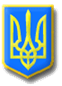 ЛИТОВЕЗЬКА    СІЛЬСЬКА РАДАВОЛОДИМИР-ВОЛИНСЬКОГО РАЙОНУ ВОЛИНСЬКОЇ  ОБЛАСТІП’ятнадцята сесія восьмого скликанняР І Ш Е Н Н ЯВід  10 грудня 2021року                 с.Литовеж                                     №15 /19Про термінове  напрацюваннямеханізму підтримки  аграріїв ( одноосібних тафермерських господарств )через різкеподорожчання природного газу     З метою недопущення скорочення  та призупинення виробництва сільськогосподарських культур через різке подорожчання природного газу, і як наслідок, зростання цін на продукти харчування. Відповідно до ст.43, 59 закону України « Про місцеве самоврядування в Україні», ст.19, 20 Закону України «Про статус депутатів місцевих рад»,  Литовезька сільська радаВИРІШИЛА:   1.Звернутись до Президента України, Прем’єр-міністра України, Голови  Верховної Ради України щодо термінового напрацювання механізму підтримки аграріїв через різке подорожчання природного газу ( текст звернення додається).   2.Секретарю Литовезької сільської ради Мирославі Жуковій забезпечити направлення Звернення «Щодо термінового напрацювання Механізму підтримки аграріїв через різке подорожчання природного газу» до Президента України, Прем’єр-міністра України, Голови Верховної Ради України.   3.Оприлюднити дане рішення на сайті Литовезької сільської ради.Сільський голова                                        Олена КасянчукЗверненняпро термінове  напрацювання механізму підтримки аграріїв (одноосібних та фермерських господарств ) через  різкеподорожчання природного газу      В умовах стрімкого зростання вартості природного газу в особливо скрутному становищі опинилася хімічна галузь, яка забезпечує мінеральними добривами сільськогосподарських товарів виробників. Блакитне паливо є незамінною сировиною для виробництва хімічних добрив: аміаку, селітри, карбаміду, КАСу, нітромофоски, амофосу й інших добрив.   Волинь – сільськогосподарська область. Як повідомляють волинські аграрії, вже зараз ціни на добрива зросли на  40%. Однак фермери, селяни-одноосібники не можуть купувати їх за такою ціною. У такій ситуації заводи-виробники вимушені істотно скорочувати виробництво або взагалі його зупинити. Тобто вона початок весняної посівної кампанії дуже зараз прогнозується дефіцит мінеральних добрив.   Багатьом аграріям доведеться зменшувати внесення добрив під вирощування зернових,  технічних та інших культур, що означатиме скорочення врожайності. Збитки від ситуації з подорожчанням газу в Україні загрожують не тільки тим хто займається тваринництвом. Як наслідок, слід очікувати стрімке подорожчання продуктів харчування, які стануть недоступними для багатьох категорій населення.     Ми, представники  Литовезької територіальної громади, бачимо  єдиний вихід із складної ситуації – підтримку аграріїв під час купівлі ними мінеральних добрив. Для цього пропонуємо уряду та парламенту.-при ухваленні Закону України « Про державний бюджет 2022рік »передбачити кошти, необхідні для підтримки вітчизняних виробників мінеральних добрив;     -невідкладно розробити механізми здешевлення або компенсації на купівлю мінеральних добрив для українського сільськогосподарства;    - використати нинішню ситуацію на ринку газу для розвитку альтернативної енергетики. А також залучення в цю галузь іноземних інвестицій.     Вважаємо за необхідне наголосити, що ці кроки слід зробити вже зараз, щоб навесні селяни не зіштовхнулись із жорстким дефіцитом добрив, що спровокує скорочення виробництва сільськогосподарських культур і, як наслідок, зростання цін га продукти харчування.